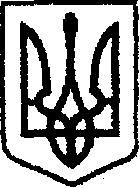 У К Р А Ї Н А  чернігівська обласна державна адміністрація           УПРАВЛІННЯ КАПІТАЛЬНОГО БУДІВНИЦТВАН А К А З від 17   07   2020 р.		            Чернігів		                      № 171 Про створення приймальної комісіїВідповідно до розділу 6 «Порядку проведення ремонту та утримання об'єктів благоустрою населених пунктів» затвердженого наказом Держжитлокомунгоспу України від 23.09.2003 №154, для прийняття робіт з поточного середнього ремонтунаказую:Створити комісію для прийняття робіт з поточного середнього ремонту автомобільної дороги комунальної власності по вул.Яворського в м.Ніжин Чернігівської області (далі – комісія).Затвердити комісію у складі:Карпенко В.М. – провідний інженер відділу технічного контролю автомобільних доріг – голова комісії;Бортнік С.В. – провідний інженер відділу технічного контролю автомобільних доріг;Авраменко Ю.А. – головний спеціаліст відділу будівництва та реформування Управління житлово-комунального господарства та будівництва Ніжинської міської ради (за згодою);Гавриленко М.М. – директор ТОВ «Ніжинська ПШМК» – генеральний підрядник;Примак М.М. – головний інженер проекту ТОВ «Дорпроектбуд».Контроль за виконанням наказу залишаю за собою.В.о. начальникаСергій МАЙКО